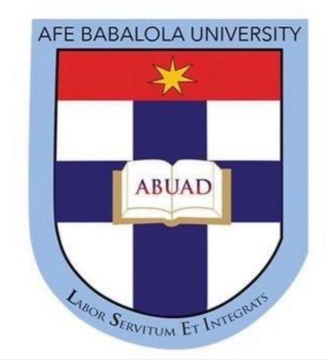 ETUK GABRIEL EDIMA17/ENGO7/011ENG 384DATE OF SUBMISSION: 1STOF JUNE 2020S/NDESCRIPTIONQUANTITY UNIT PRICE(in naira)Cost(INn NAIRA)1Drilling rig1650,000,000650,000,0002Work over rig1216,000,000216,000,003Parts of drilling rig engine 20108,000108,0004Drilling mud pump1136,800,000136,800,0005Line pipe51,620,0001,620,0006Drill pipe52,700,0002,700,0007Cementing equipment21,800,0001,800,0008Drill bit52,804,4002,804,4009Sucker Rod10180,000180,00010Pumping unit172,000,00072,000,000TOTAL:1,084,012,400